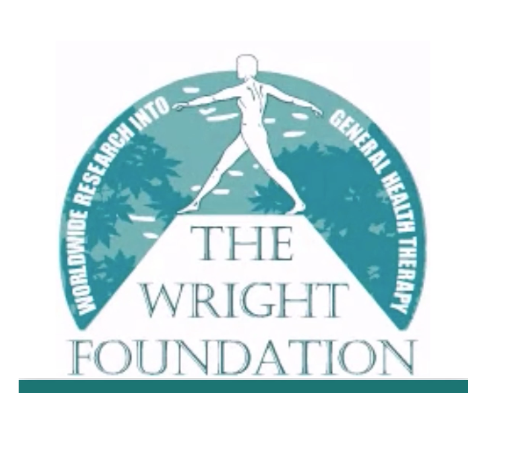 Pulmonary Rehab [ Day 2]Exercise Testing Notes[Contained within this document are links to video clips, quizzes, templates and academic evidence concerning mental health disorders]Links for Asthma Presentation on Bioenergetics Link Clinical Assessment Books and ResourcesAsthma and COPD, Second Edition: Basic Mechanisms and Clinical Management Link Fear-Avoidance Beliefs Questionnaire (FABQ) Waddell et al (1993) Pain , 52 (1993) 157 – 168 Link St George’s Respiratory Questionnaire (SGRQ) LinkSGRQ-C Link  COPD: A Guide to Diagnosis and Clinical Management Link O'Driscoll, B.R., Howard, L.S., Earis, J. and Mak, V., 2017. British Thoracic Society Guideline for oxygen use in adults in healthcare and emergency settings. BMJ open respiratory research, 4(1). LinkPulmonary Rehabilitation Link BMA Concise Guide to Medicines and drugs Link Cystic Fibrosis: Diagnosis and Protocols, Volume II: Methods and Resources to Understand Cystic Fibrosis Link Bronchiectasis: The EMBARC Manual Link BTS Guideline for Bronchiectasis in Adults Link Exercise TestingGosselink, R.J.A.D., Troosters, T. and Decramer, M., 2004. Exercise testing: why, which and how to interpret. Breathe, 1(2), pp.120-129. Link Palange, P., Ward, S.A., Carlsen, K.H., Casaburi, R., Gallagher, C.G., Gosselink, R., O'Donnell, D.E., Puente-Maestu, L., Schols, A.M., Singh, S. and Whipp, B.J., 2007. Recommendations on the use of exercise testing in clinical practice. European Respiratory Journal, 29(1), pp.185-209. Link[Abstract] Jenkins, S.C., 2007. 6-Minute walk test in patients with COPD: clinical applications in pulmonary rehabilitation. Physiotherapy, 93(3), pp.175-182. LinkPoulain, M., Durand, F., Palomba, B., Ceugniet, F., Desplan, J., Varray, A. and Préfaut, C., 2003. 6-minute walk testing is more sensitive than maximal incremental cycle testing for detecting oxygen desaturation in patients with COPD. Chest, 123(5), pp.1401-1407. Link Andersson, M., Moberg, L., Svantesson, U., Sundbom, A., Johansson, H. and Emtner, M., 2011. Measuring walking speed in COPD: test-retest reliability of the 30-metre walk test and comparison with the 6-minute walk test. Primary Care Respiratory Journal, 20(4), pp.434-440. LinkCarter, R., Holiday, D.B., Nwasuruba, C., Stocks, J., Grothues, C. and Tiep, B., 2003. 6-minute walk work for assessment of functional capacity in patients with COPD. Chest, 123(5), pp.1408-1415. Link Waatevik, M., Johannessen, A., Hardie, J.A., Bjordal, J.M., Aukrust, P., Bakke, P.S. and Eagan, T.M., 2012. Different COPD disease characteristics are related to different outcomes in the 6-minute walk test. COPD: Journal of Chronic Obstructive Pulmonary Disease, 9(3), pp.227-234. LinkRevill, S.M., Morgan, M.D.L., Singh, S.J., Williams, J. and Hardman, A.E., 1999. The endurance shuttle walk: a new field test for the assessment of endurance capacity in chronic obstructive pulmonary disease. Thorax, 54(3), pp.213-222. LinkHill, K., Dolmage, T.E., Woon, L., Coutts, D., Goldstein, R. and Brooks, D., 2012. A simple method to derive speed for the endurance shuttle walk test. Respiratory medicine, 106(12), pp.1665-1670. Link    Strength Testing & ReliabilityMador, M.J., Bozkanat, E., Aggarwal, A., Shaffer, M. and Kufel, T.J., 2004. Endurance and strength training in patients with COPD. Chest, 125(6), pp.2036-2045. Link Clark, C.J., Cochrane, L.M., Mackay, E. and Paton, B., 2000. Skeletal muscle strength and endurance in patients with mild COPD and the effects of weight training. European Respiratory Journal, 15(1), pp.92-97. Link Zanini, A., Aiello, M., Cherubino, F., Zampogna, E., Azzola, A., Chetta, A. and Spanevello, A., 2015. The one repetition maximum test and the sit-to-stand test in the assessment of a specific pulmonary rehabilitation program on peripheral muscle strength in COPD patients. International journal of chronic obstructive pulmonary disease, 10, p.2423. LinkVaidya, T., Chambellan, A. and de Bisschop, C., 2017. Sit-to-stand tests for COPD: A literature review. Respiratory medicine, 128, pp.70-77. Link  Crook, S., Büsching, G., Schultz, K., Lehbert, N., Jelusic, D., Keusch, S., Wittmann, M., Schuler, M., Radtke, T., Frey, M. and Turk, A., 2017. A multicentre validation of the 1-min sit-to-stand test in patients with COPD. European Respiratory Journal, 49(3). LinkKovarik, M., Joskova, V., Patkova, A., Koblizek, V., Zadak, Z. and Hronek, M., 2017. Hand grip endurance test relates to clinical state and prognosis in COPD patients better than 6-minute walk test distance. International journal of chronic obstructive pulmonary disease, 12, p.3429. LinkHansen, H., Beyer, N., Frølich, A., Godtfredsen, N. and Bieler, T., 2018. Intra-and inter-rater reproducibility of the 6-minute walk test and the 30-second sit-to-stand test in patients with severe and very severe COPD. International journal of chronic obstructive pulmonary disease, 13, p.3447. Link   Liu, X., Li, P., Wang, Z., Lu, Y., Li, N., Xiao, L., Duan, H., Wang, Z., Li, J., Shan, C. and Wu, W., 2019. Evaluation of isokinetic muscle strength of upper limb and the relationship with pulmonary function and respiratory muscle strength in stable COPD patients. International Journal of Chronic Obstructive Pulmonary Disease, 14, p.2027. LinkVaidya, T., de Bisschop, C., Beaumont, M., Ouksel, H., Jean, V., Dessables, F. and Chambellan, A., 2016. Is the 1-minute sit-to-stand test a good tool for the evaluation of the impact of pulmonary rehabilitation? Determination of the minimal important difference in COPD. International journal of chronic obstructive pulmonary disease, 11, p.2609. LinkMarklund, S., Bui, K.L. and Nyberg, A., 2019. Measuring and monitoring skeletal muscle function in COPD: current perspectives. International journal of chronic obstructive pulmonary disease, 14, p.1825. LinkKofod, L.M., Hage, T., Christiansen, L.H., Skalkam, K., Martinez, G., Godtfredsen, N.S. and Molsted, S., 2020. Inspiratory muscle strength and walking capacity in patients with COPD. European Clinical Respiratory Journal, 7(1), p.1700086. Link  Formiga, M.F., Roach, K.E., Vital, I., Urdaneta, G., Balestrini, K., Calderon-Candelario, R.A., Campos, M.A. and Cahalin, L.P., 2018. Reliability and validity of the test of incremental respiratory endurance measures of inspiratory muscle performance in COPD. International journal of chronic obstructive pulmonary disease, 13, p.1569. Link   Incremental Shuttle Walking Test (ISWT) Standard Operating Procedure (SOP) Link Gloeckl, R., Marinov, B. and Pitta, F., 2013. Practical recommendations for exercise training in patients with COPD. Link Morris, N.R., Walsh, J., Adams, L. and Alision, J., 2016. Exercise training in COPD: What is it about intensity?. Respirology, 21(7), pp.1185-1192. Link Adolfo, J.R., Dhein, W. and Sbruzzi, G., 2019. Intensity of physical exercise and its effect on functional capacity in COPD: systematic review and meta-analysis. Jornal Brasileiro de Pneumologia, 45(6). Link Garvey, C., Bayles, M.P., Hamm, L.F., Hill, K., Holland, A., Limberg, T.M. and Spruit, M.A., 2016. Pulmonary rehabilitation exercise prescription in chronic obstructive pulmonary disease: review of selected guidelines. Journal of cardiopulmonary rehabilitation and prevention, 36(2), pp.75-83. Link Wouters, E.F., Posthuma, R., Koopman, M., Liu, W.Y., Sillen, M.J., Hajian, B., Sastry, M., A. Spruit, M. and Franssen, F.M., 2020. An update on pulmonary rehabilitation techniques for patients with chronic obstructive pulmonary disease. Expert Review of Respiratory Medicine, 14(2), pp.149-161. Link Pulmonary Rehabilitation Exercise Prescription in Chronic Obstructive Pulmonary Disease: Review of Selected Guidelines: AN OFFICIAL STATEMENT FROMTHE AMERICAN ASSOCIATION OF CARDIOVASCULAR AND PULMONARY REHABILITATION (2016) LinkSimoes, D.C. and Vogiatzis, I., 2018. Can muscle protein metabolism be specifically targeted by exercise training in COPD?. Journal of thoracic disease, 10(Suppl 12), p.S1367. Link American College of Sports Medicine position stand. Progression models in resistance training for healthy adults. Med Sci Sports Exerc. 2009;41(3):687-708. Link Ralston, G.W., Kilgore, L., Wyatt, F.B., Buchan, D. and Baker, J.S., 2018. Weekly training frequency effects on strength gain: a meta-analysis. Sports medicine-open, 4(1), p.36. linkRalston, G.W., Kilgore, L., Wyatt, F.B. and Baker, J.S., 2017. The effect of weekly set volume on strength gain: a meta-analysis. Sports Medicine, 47(12), pp.2585-2601. Link  Ralston, G.W., Kilgore, L., Wyatt, F.B., Dutheil, F., Jaekel, P., Buchan, D.S. and Baker, J.S., 2019. Re-examination of 1-vs 3-sets of resistance exercise for pre-spaceflight muscle conditioning: a systematic review and meta-analysis. Frontiers in physiology, 10, p.864. Link 